A Zenith se prepara para o Distinguished Gentleman’s Ride 2018O antigo se une ao estilo clássico e vintage à medida que a Zenith aperfeiçoa seu comportamento e se prepara para marcar presença na Distinguished Gentleman’s Ride deste ano, que visa a conscientização para os cuidados com a saúde do homem. No dia 30 de setembro de 2018, 120.000 pessoas elegantes ocuparão as ruas vestindo seus mais finos trajes cheios de estilo e pilotando motocicletas clássicas ou vintage com a finalidade de angariar fundos e conscientizar as pessoas sobre as pesquisas sobre o câncer de próstata e prevenção do suicídio masculino em nome da instituição oficial do evento, a Movember Foundation. A Distinguished Gentleman’s Ride surgiu com base em uma ideia que Mark Hawwa teve em 2012 em seu país de origem, a Austrália. Desde sua concepção, a DGR já foi realizada em mais 650 cidades em 95 países em todo o mundo com motociclistas entusiasmados e orgulhosos de exibir sua elegância em café racers, scramblers, choppers, bobbers ou scooter vintage. Diversos espectadores observam nas calçadas de Londres, Paris, Nova York, Hong Kong, Munique, Viena, Andorra e outras cidades encantados com as centenas de ciclistas que passeiam pelo centro das cidades e, com frequência, posam gentilmente para fotos com os turistas entusiasmados e jovens boquiabertos. O evento tornou-se um dos maiores arrecadadores de fundos em prol da saúde masculina, já angariou mais de $13 milhões de dólares americanos até o momento e tem o objetivo de adicionar mais $6 milhões à causa durante a campanha de 2018.Elegância e generosidadeA equipe da Zenith faz parceria com a DGR para celebrar o estilo atemporal e a filantropia desinteressada. Com o total apoio dos embaixadores da Zenith e amigos da marca, todos motivados pelo mesmo objetivo de ajudar fundos de pesquisas, tem a orgulhosa reputação de ser o maior grupo a participar do DGR. As principais conquistas de captação de recursos refletem a dedicação e a inabalável paixão mostrada pelos parceiros da marca que reservam um tempo para se inscrever. Familiarizada com o universo das motocicletas, a Zenith também marca a ocasião oferecendo aos entusiastas e aficionados por motociclismo um agrado extra no evento de 2018. Ao apoiar o evento beneficente global pelo terceiro ano consecutivo, a marca com uma estrela-guia orgulhosamente apresenta o PILOT Type 20 Chronograph Ton Up Black. Um sutil apelo vintageCriado para celebrar a comunidade de motociclistas café racer, também conhecidos como garotos Ton-up, este relógio foi naturalmente denominado ZENITH Heritage Pilot Ton-up. Parte de uma cultura de roqueiros que exibem suas motocicletas velozes durante seus encontros, uma café racer é uma motocicleta da qual foi retirado todo o peso desnecessário para aumentar a velocidade e é também conhecida pelo seu minimalismo visual.Como os motociclistas homônimos, o PILOT Type 20 Chronograph Ton Up Black é esplendidamente livre de toda a desordem. Exibindo uma caixa de 45 mm de aço inoxidável habilmente envelhecido, um método moderno de se concentrar em seu apelo vintage e combinando o design geral do relógio, o mostrador escuro e fosco do PILOT Type 20 Chronograph Ton Up Black possui uma caixa preta que exibe uma gravura entalhada de um café racer em sua motocicleta. Para um maior conforto e vida útil mais longa, a pulseira em couro nobuck encerado apresenta um forro de proteção em borracha e acabamento que contrasta com a costura branca e uma fivela em titânio. Impulsionado por um lendário calibre 4069 El Primero, automático e da casa, ele opera a 5Hz (36.000b VpH) com uma reserva de marcha de 50 horas, usado junto com uma jaqueta de couro perfeita, esse belo número é o kit obrigatório do ano para todos os cavalheiros ciclistas que procuram um relógio com o fascínio pelo design vintage e um comportamento inconfundivelmente esportivo! ZENITH: O futuro da relojoaria suíçaDesde 1865, a Zenith tem sido orientada pela autenticidade, desafio e paixão por ultrapassar os limites da excelência, precisão e inovação. Logo após sua fundação em Le Locle, pelo visionário fabricante de relógios Georges Favre-Jacot, a Zenith foi reconhecida pela precisão de seus cronômetros com os quais ganhou 2.333 prêmios de cronometria em pouco mais de um século e meio de existência: um recorde absoluto. Conhecida por seu lendário calibre 1969 El Primero que permite medições precisas de curto tempo até próximo de 1/10º de segundo, a fábrica desenvolveu mais de 600 variações de movimento. Hoje, a Zenith oferece perspectivas novas e fascinantes da medição de tempo, incluindo a contagem de 1/100º de segundo com o Defy El Primero 21 e toda uma nova dimensão em precisão mecânica com o relógio mais preciso do mundo: Defy Lab do século XXI.  Incentivada por laços recentemente reforçados com uma tradição orgulhosa do pensamento dinâmico e de vanguarda, a Zenith está escrevendo seu futuro… e o futuro da relojoaria suíça.CRONÓGRAFO PILOT TYPE 20 TON UP BLACK 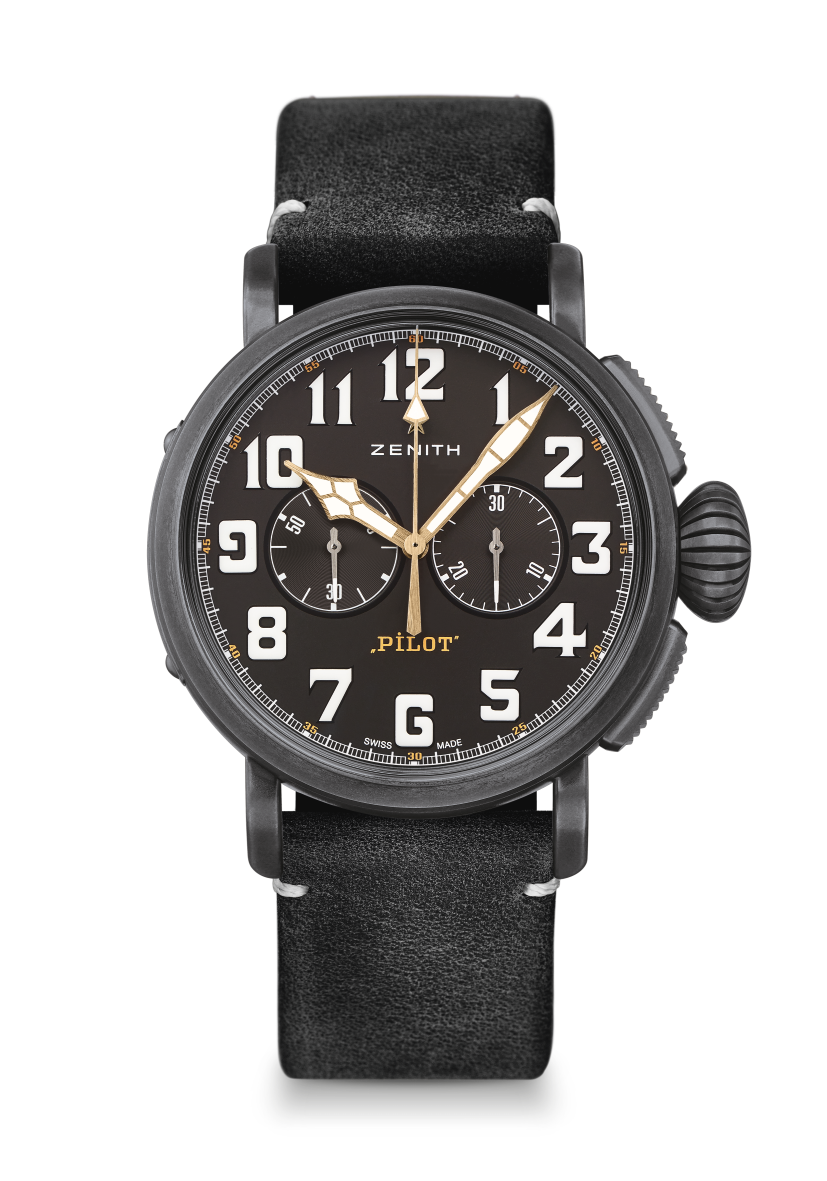 DETALHES TÉCNICOSReferência: 11.2432.4069/21.C900PRINCIPAIS PONTOS Nova caixa de aço inoxidável envelhecido de 45 mm Homenagem ao Café Racer Spirit Cronógrafo automático de roda de coluna El PrimeroMOVIMENTOEl Primero 4069, automático Calibre: 13 ¼" (Diâmetro: 30 mm)Espessura do movimento: 6,6 mmComponentes: 254Joias: 35Frequência: 36.000 VpH (5Hz)Reserva de marcha: mín. 50 horasAcabamento: Massa oscilante com o motivo “Côtes de Genève” FUNÇÕESHoras e minutos no centroSegundos pequenos às 9 horasCronógrafo: Ponteiro do cronógrafo central e contador de 30 minutos às 3 horasCAIXA, MOSTRADOR E PONTEIROSDiâmetro: 45 mmAbertura no diâmetro: 37,8 mmEspessura: 14,25 mmCristal: Domo de cristal de safira com tratamento antirreflexo em ambos os ladosFundo da caixa: Fundo da caixa com gravuras do Café Racer Spirit  Material: Aço inoxidável envelhecidoResistência à água: 10 ATMMostrador: Preto foscoÍndices das horas: Numerais arábicos com SuperLumiNova® SLN C1 branco Ponteiros: banhado a ouro, facetado e revestido com SuperLumiNova® SLN C1 brancoPULSEIRA E FIVELASPulseira: Referência: 27.00.2321.900Designação: pulseira de couro nobuck preta encerado com forro de proteção em borracha Fivela: Referência: 27.95.0021.001Designação: Fivela de titânio